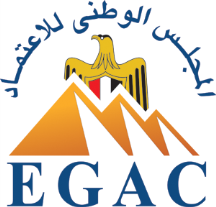 III. Veretical AssessmentReport for Medical LaboratoriesAccording to ISO 15189:2022CAB Ref. NoVisit DateLaboratory NameLaboratory NameLaboratory NameOrganization NameOrganization NameOrganization NameDivision / Dept.Division / Dept.Division / Dept.Lab. Representative Lab. Representative Lab. Representative Name:  Position:Position:Laboratory Ref. No.Laboratory Ref. No.Laboratory Ref. No.Assessment TypeAssessment TypeAssessment Type Pre-assessment Pre-assessment Initial AssessmentNo. (  ) AssessmentNo. (  ) AssessmentNo. (  ) AssessmentNo. (  ) AssessmentNo. (  ) Follow up Follow upAssessment TypeAssessment TypeAssessment Type Re- Assessment Re- Assessment Extension Extension Extension Extension Extension Extension Un-Planned Un-PlannedTeam Leader (TL) NameTeam Leader (TL) NameTeam Leader (TL) NameReporting Assessor(s) Name(s)Reporting Assessor(s) Name(s)Reporting Assessor(s) Name(s)Report (Select one or more final at least the number, date and the accredited parameters, as on the Accreditation Schedule)and document details for it below:Report (Select one or more final at least the number, date and the accredited parameters, as on the Accreditation Schedule)and document details for it below:Report (Select one or more final at least the number, date and the accredited parameters, as on the Accreditation Schedule)and document details for it below:Report (Select one or more final at least the number, date and the accredited parameters, as on the Accreditation Schedule)and document details for it below:Report (Select one or more final at least the number, date and the accredited parameters, as on the Accreditation Schedule)and document details for it below:Report (Select one or more final at least the number, date and the accredited parameters, as on the Accreditation Schedule)and document details for it below:Report (Select one or more final at least the number, date and the accredited parameters, as on the Accreditation Schedule)and document details for it below:Report (Select one or more final at least the number, date and the accredited parameters, as on the Accreditation Schedule)and document details for it below:Report (Select one or more final at least the number, date and the accredited parameters, as on the Accreditation Schedule)and document details for it below:Report (Select one or more final at least the number, date and the accredited parameters, as on the Accreditation Schedule)and document details for it below:Report (Select one or more final at least the number, date and the accredited parameters, as on the Accreditation Schedule)and document details for it below:Report (Select one or more final at least the number, date and the accredited parameters, as on the Accreditation Schedule)and document details for it below:Report (Select one or more final at least the number, date and the accredited parameters, as on the Accreditation Schedule)and document details for it below:ClauseREQUIREMENTS AND COMMENTS                    Compliance = C, Non-compliance = NC, Not applicable = NANB:  Indicate WHAT has been checked and HOW requirements have been implemented. The order of assessment need not follow the order of the checklist. Assessors are expected to know & have the standard, this checklist is designed as guidance to prompt detailed recording of the process.REFER TO ISO 15189:2022 FOR DETAIL AND FOR CLARIFICATION NOTES.REQUIREMENTS AND COMMENTS                    Compliance = C, Non-compliance = NC, Not applicable = NANB:  Indicate WHAT has been checked and HOW requirements have been implemented. The order of assessment need not follow the order of the checklist. Assessors are expected to know & have the standard, this checklist is designed as guidance to prompt detailed recording of the process.REFER TO ISO 15189:2022 FOR DETAIL AND FOR CLARIFICATION NOTES.REQUIREMENTS AND COMMENTS                    Compliance = C, Non-compliance = NC, Not applicable = NANB:  Indicate WHAT has been checked and HOW requirements have been implemented. The order of assessment need not follow the order of the checklist. Assessors are expected to know & have the standard, this checklist is designed as guidance to prompt detailed recording of the process.REFER TO ISO 15189:2022 FOR DETAIL AND FOR CLARIFICATION NOTES.REQUIREMENTS AND COMMENTS                    Compliance = C, Non-compliance = NC, Not applicable = NANB:  Indicate WHAT has been checked and HOW requirements have been implemented. The order of assessment need not follow the order of the checklist. Assessors are expected to know & have the standard, this checklist is designed as guidance to prompt detailed recording of the process.REFER TO ISO 15189:2022 FOR DETAIL AND FOR CLARIFICATION NOTES.REQUIREMENTS AND COMMENTS                    Compliance = C, Non-compliance = NC, Not applicable = NANB:  Indicate WHAT has been checked and HOW requirements have been implemented. The order of assessment need not follow the order of the checklist. Assessors are expected to know & have the standard, this checklist is designed as guidance to prompt detailed recording of the process.REFER TO ISO 15189:2022 FOR DETAIL AND FOR CLARIFICATION NOTES.REQUIREMENTS AND COMMENTS                    Compliance = C, Non-compliance = NC, Not applicable = NANB:  Indicate WHAT has been checked and HOW requirements have been implemented. The order of assessment need not follow the order of the checklist. Assessors are expected to know & have the standard, this checklist is designed as guidance to prompt detailed recording of the process.REFER TO ISO 15189:2022 FOR DETAIL AND FOR CLARIFICATION NOTES.REQUIREMENTS AND COMMENTS                    Compliance = C, Non-compliance = NC, Not applicable = NANB:  Indicate WHAT has been checked and HOW requirements have been implemented. The order of assessment need not follow the order of the checklist. Assessors are expected to know & have the standard, this checklist is designed as guidance to prompt detailed recording of the process.REFER TO ISO 15189:2022 FOR DETAIL AND FOR CLARIFICATION NOTES.REQUIREMENTS AND COMMENTS                    Compliance = C, Non-compliance = NC, Not applicable = NANB:  Indicate WHAT has been checked and HOW requirements have been implemented. The order of assessment need not follow the order of the checklist. Assessors are expected to know & have the standard, this checklist is designed as guidance to prompt detailed recording of the process.REFER TO ISO 15189:2022 FOR DETAIL AND FOR CLARIFICATION NOTES.REQUIREMENTS AND COMMENTS                    Compliance = C, Non-compliance = NC, Not applicable = NANB:  Indicate WHAT has been checked and HOW requirements have been implemented. The order of assessment need not follow the order of the checklist. Assessors are expected to know & have the standard, this checklist is designed as guidance to prompt detailed recording of the process.REFER TO ISO 15189:2022 FOR DETAIL AND FOR CLARIFICATION NOTES.REQUIREMENTS AND COMMENTS                    Compliance = C, Non-compliance = NC, Not applicable = NANB:  Indicate WHAT has been checked and HOW requirements have been implemented. The order of assessment need not follow the order of the checklist. Assessors are expected to know & have the standard, this checklist is designed as guidance to prompt detailed recording of the process.REFER TO ISO 15189:2022 FOR DETAIL AND FOR CLARIFICATION NOTES.REQUIREMENTS AND COMMENTS                    Compliance = C, Non-compliance = NC, Not applicable = NANB:  Indicate WHAT has been checked and HOW requirements have been implemented. The order of assessment need not follow the order of the checklist. Assessors are expected to know & have the standard, this checklist is designed as guidance to prompt detailed recording of the process.REFER TO ISO 15189:2022 FOR DETAIL AND FOR CLARIFICATION NOTES.C, NC,Cm,NA7.4.1Reporting of resultsReporting of resultsReporting of resultsReporting of resultsReporting of resultsReporting of resultsReporting of resultsReporting of resultsReporting of resultsReporting of resultsReporting of results7.4.1.1The report include all available information necessary for the interpretation of the results.The report include all available information necessary for the interpretation of the results.The report include all available information necessary for the interpretation of the results.The report include all available information necessary for the interpretation of the results.The report include all available information necessary for the interpretation of the results.The report include all available information necessary for the interpretation of the results.The report include all available information necessary for the interpretation of the results.The report include all available information necessary for the interpretation of the results.The report include all available information necessary for the interpretation of the results.The report include all available information necessary for the interpretation of the results.The report include all available information necessary for the interpretation of the results.Record for notify users when examination results are delayed, based on the impact of the delay on the patient.Record for notify users when examination results are delayed, based on the impact of the delay on the patient.Record for notify users when examination results are delayed, based on the impact of the delay on the patient.Record for notify users when examination results are delayed, based on the impact of the delay on the patient.Record for notify users when examination results are delayed, based on the impact of the delay on the patient.Record for notify users when examination results are delayed, based on the impact of the delay on the patient.Record for notify users when examination results are delayed, based on the impact of the delay on the patient.Record for notify users when examination results are delayed, based on the impact of the delay on the patient.Record for notify users when examination results are delayed, based on the impact of the delay on the patient.Record for notify users when examination results are delayed, based on the impact of the delay on the patient.Record for notify users when examination results are delayed, based on the impact of the delay on the patient.All information associated with issued reports shall be retained in accordance with management system requirementsAll information associated with issued reports shall be retained in accordance with management system requirementsAll information associated with issued reports shall be retained in accordance with management system requirementsAll information associated with issued reports shall be retained in accordance with management system requirementsAll information associated with issued reports shall be retained in accordance with management system requirementsAll information associated with issued reports shall be retained in accordance with management system requirementsAll information associated with issued reports shall be retained in accordance with management system requirementsAll information associated with issued reports shall be retained in accordance with management system requirementsAll information associated with issued reports shall be retained in accordance with management system requirementsAll information associated with issued reports shall be retained in accordance with management system requirementsAll information associated with issued reports shall be retained in accordance with management system requirements7.4.1.2Result review and releaseResult review and releaseResult review and releaseResult review and releaseResult review and releaseResult review and releaseResult review and releaseResult review and releaseResult review and releaseResult review and releaseResult review and releaseRecord ensure that Results are reviewed by authorized personnel prior to release.Record ensure that Results are reviewed by authorized personnel prior to release.Record ensure that Results are reviewed by authorized personnel prior to release.Record ensure that Results are reviewed by authorized personnel prior to release.Record ensure that Results are reviewed by authorized personnel prior to release.Record ensure that Results are reviewed by authorized personnel prior to release.Record ensure that Results are reviewed by authorized personnel prior to release.Record ensure that Results are reviewed by authorized personnel prior to release.Record ensure that Results are reviewed by authorized personnel prior to release.Record ensure that Results are reviewed by authorized personnel prior to release.Record ensure that Results are reviewed by authorized personnel prior to release.Record ensure the autherized personnel evaluate examination results against IQC and, as appropriate, available clinical information and previous examination results.Record ensure the autherized personnel evaluate examination results against IQC and, as appropriate, available clinical information and previous examination results.Record ensure the autherized personnel evaluate examination results against IQC and, as appropriate, available clinical information and previous examination results.Record ensure the autherized personnel evaluate examination results against IQC and, as appropriate, available clinical information and previous examination results.Record ensure the autherized personnel evaluate examination results against IQC and, as appropriate, available clinical information and previous examination results.Record ensure the autherized personnel evaluate examination results against IQC and, as appropriate, available clinical information and previous examination results.Record ensure the autherized personnel evaluate examination results against IQC and, as appropriate, available clinical information and previous examination results.Record ensure the autherized personnel evaluate examination results against IQC and, as appropriate, available clinical information and previous examination results.Record ensure the autherized personnel evaluate examination results against IQC and, as appropriate, available clinical information and previous examination results.Record ensure the autherized personnel evaluate examination results against IQC and, as appropriate, available clinical information and previous examination results.Record ensure the autherized personnel evaluate examination results against IQC and, as appropriate, available clinical information and previous examination results.Record for examination results are released for reporting, including by whom and to whomRecord for examination results are released for reporting, including by whom and to whomRecord for examination results are released for reporting, including by whom and to whomRecord for examination results are released for reporting, including by whom and to whomRecord for examination results are released for reporting, including by whom and to whomRecord for examination results are released for reporting, including by whom and to whomRecord for examination results are released for reporting, including by whom and to whomRecord for examination results are released for reporting, including by whom and to whomRecord for examination results are released for reporting, including by whom and to whomRecord for examination results are released for reporting, including by whom and to whomRecord for examination results are released for reporting, including by whom and to whom7.4.1.6Requirements for reportsRequirements for reportsRequirements for reportsRequirements for reportsRequirements for reportsRequirements for reportsRequirements for reportsRequirements for reportsRequirements for reportsRequirements for reportsRequirements for reportsNotes in Std.The report include unique patient identification, the date of primary sample collection and the date of the issue of the report, on each page of the report;The report include unique patient identification, the date of primary sample collection and the date of the issue of the report, on each page of the report;The report include unique patient identification, the date of primary sample collection and the date of the issue of the report, on each page of the report;The report include unique patient identification, the date of primary sample collection and the date of the issue of the report, on each page of the report;The report include unique patient identification, the date of primary sample collection and the date of the issue of the report, on each page of the report;The report include unique patient identification, the date of primary sample collection and the date of the issue of the report, on each page of the report;The report include unique patient identification, the date of primary sample collection and the date of the issue of the report, on each page of the report;The report include unique patient identification, the date of primary sample collection and the date of the issue of the report, on each page of the report;The report include unique patient identification, the date of primary sample collection and the date of the issue of the report, on each page of the report;The report include unique patient identification, the date of primary sample collection and the date of the issue of the report, on each page of the report;The report include unique patient identification, the date of primary sample collection and the date of the issue of the report, on each page of the report;Notes in Std.The report include Identification of the laboratory issuing the report;The report include Identification of the laboratory issuing the report;The report include Identification of the laboratory issuing the report;The report include Identification of the laboratory issuing the report;The report include Identification of the laboratory issuing the report;The report include Identification of the laboratory issuing the report;The report include Identification of the laboratory issuing the report;The report include Identification of the laboratory issuing the report;The report include Identification of the laboratory issuing the report;The report include Identification of the laboratory issuing the report;The report include Identification of the laboratory issuing the report;Notes in Std.The report include Name or other unique identifier of the user;The report include Name or other unique identifier of the user;The report include Name or other unique identifier of the user;The report include Name or other unique identifier of the user;The report include Name or other unique identifier of the user;The report include Name or other unique identifier of the user;The report include Name or other unique identifier of the user;The report include Name or other unique identifier of the user;The report include Name or other unique identifier of the user;The report include Name or other unique identifier of the user;The report include Name or other unique identifier of the user;Notes in Std.The report include the type of primary sample and any specific information necessary to describe the sample (e.g. source, site of specimen, macroscopic description);The report include the type of primary sample and any specific information necessary to describe the sample (e.g. source, site of specimen, macroscopic description);The report include the type of primary sample and any specific information necessary to describe the sample (e.g. source, site of specimen, macroscopic description);The report include the type of primary sample and any specific information necessary to describe the sample (e.g. source, site of specimen, macroscopic description);The report include the type of primary sample and any specific information necessary to describe the sample (e.g. source, site of specimen, macroscopic description);The report include the type of primary sample and any specific information necessary to describe the sample (e.g. source, site of specimen, macroscopic description);The report include the type of primary sample and any specific information necessary to describe the sample (e.g. source, site of specimen, macroscopic description);The report include the type of primary sample and any specific information necessary to describe the sample (e.g. source, site of specimen, macroscopic description);The report include the type of primary sample and any specific information necessary to describe the sample (e.g. source, site of specimen, macroscopic description);The report include the type of primary sample and any specific information necessary to describe the sample (e.g. source, site of specimen, macroscopic description);The report include the type of primary sample and any specific information necessary to describe the sample (e.g. source, site of specimen, macroscopic description);Notes in Std.The report include clear, unambiguous identification of the examinations performed;The report include clear, unambiguous identification of the examinations performed;The report include clear, unambiguous identification of the examinations performed;The report include clear, unambiguous identification of the examinations performed;The report include clear, unambiguous identification of the examinations performed;The report include clear, unambiguous identification of the examinations performed;The report include clear, unambiguous identification of the examinations performed;The report include clear, unambiguous identification of the examinations performed;The report include clear, unambiguous identification of the examinations performed;The report include clear, unambiguous identification of the examinations performed;The report include clear, unambiguous identification of the examinations performed;Notes in Std.The report include Identification of the examination method used, where relevant, including, where possible and necessary, harmonized (electronic) identification of the measurand and measurement principle; The report include Identification of the examination method used, where relevant, including, where possible and necessary, harmonized (electronic) identification of the measurand and measurement principle; The report include Identification of the examination method used, where relevant, including, where possible and necessary, harmonized (electronic) identification of the measurand and measurement principle; The report include Identification of the examination method used, where relevant, including, where possible and necessary, harmonized (electronic) identification of the measurand and measurement principle; The report include Identification of the examination method used, where relevant, including, where possible and necessary, harmonized (electronic) identification of the measurand and measurement principle; The report include Identification of the examination method used, where relevant, including, where possible and necessary, harmonized (electronic) identification of the measurand and measurement principle; The report include Identification of the examination method used, where relevant, including, where possible and necessary, harmonized (electronic) identification of the measurand and measurement principle; The report include Identification of the examination method used, where relevant, including, where possible and necessary, harmonized (electronic) identification of the measurand and measurement principle; The report include Identification of the examination method used, where relevant, including, where possible and necessary, harmonized (electronic) identification of the measurand and measurement principle; The report include Identification of the examination method used, where relevant, including, where possible and necessary, harmonized (electronic) identification of the measurand and measurement principle; The report include Identification of the examination method used, where relevant, including, where possible and necessary, harmonized (electronic) identification of the measurand and measurement principle; Notes in Std.The report include Examination results with, where appropriate, the units of measurement, reported in SI units, units traceable to SI units, or other applicable units;The report include Examination results with, where appropriate, the units of measurement, reported in SI units, units traceable to SI units, or other applicable units;The report include Examination results with, where appropriate, the units of measurement, reported in SI units, units traceable to SI units, or other applicable units;The report include Examination results with, where appropriate, the units of measurement, reported in SI units, units traceable to SI units, or other applicable units;The report include Examination results with, where appropriate, the units of measurement, reported in SI units, units traceable to SI units, or other applicable units;The report include Examination results with, where appropriate, the units of measurement, reported in SI units, units traceable to SI units, or other applicable units;The report include Examination results with, where appropriate, the units of measurement, reported in SI units, units traceable to SI units, or other applicable units;The report include Examination results with, where appropriate, the units of measurement, reported in SI units, units traceable to SI units, or other applicable units;The report include Examination results with, where appropriate, the units of measurement, reported in SI units, units traceable to SI units, or other applicable units;The report include Examination results with, where appropriate, the units of measurement, reported in SI units, units traceable to SI units, or other applicable units;The report include Examination results with, where appropriate, the units of measurement, reported in SI units, units traceable to SI units, or other applicable units;Notes in Std.The report include the Biological reference intervals, clinical decision limits, likelihood ratios or diagrams/nomograms supporting clinical decision limits as necessary;The report include the Biological reference intervals, clinical decision limits, likelihood ratios or diagrams/nomograms supporting clinical decision limits as necessary;The report include the Biological reference intervals, clinical decision limits, likelihood ratios or diagrams/nomograms supporting clinical decision limits as necessary;The report include the Biological reference intervals, clinical decision limits, likelihood ratios or diagrams/nomograms supporting clinical decision limits as necessary;The report include the Biological reference intervals, clinical decision limits, likelihood ratios or diagrams/nomograms supporting clinical decision limits as necessary;The report include the Biological reference intervals, clinical decision limits, likelihood ratios or diagrams/nomograms supporting clinical decision limits as necessary;The report include the Biological reference intervals, clinical decision limits, likelihood ratios or diagrams/nomograms supporting clinical decision limits as necessary;The report include the Biological reference intervals, clinical decision limits, likelihood ratios or diagrams/nomograms supporting clinical decision limits as necessary;The report include the Biological reference intervals, clinical decision limits, likelihood ratios or diagrams/nomograms supporting clinical decision limits as necessary;The report include the Biological reference intervals, clinical decision limits, likelihood ratios or diagrams/nomograms supporting clinical decision limits as necessary;The report include the Biological reference intervals, clinical decision limits, likelihood ratios or diagrams/nomograms supporting clinical decision limits as necessary;Notes in Std.The report include Identification of examinations undertaken as part of a research or development programme and for which no specific claims on measurement performance are available;The report include Identification of examinations undertaken as part of a research or development programme and for which no specific claims on measurement performance are available;The report include Identification of examinations undertaken as part of a research or development programme and for which no specific claims on measurement performance are available;The report include Identification of examinations undertaken as part of a research or development programme and for which no specific claims on measurement performance are available;The report include Identification of examinations undertaken as part of a research or development programme and for which no specific claims on measurement performance are available;The report include Identification of examinations undertaken as part of a research or development programme and for which no specific claims on measurement performance are available;The report include Identification of examinations undertaken as part of a research or development programme and for which no specific claims on measurement performance are available;The report include Identification of examinations undertaken as part of a research or development programme and for which no specific claims on measurement performance are available;The report include Identification of examinations undertaken as part of a research or development programme and for which no specific claims on measurement performance are available;The report include Identification of examinations undertaken as part of a research or development programme and for which no specific claims on measurement performance are available;The report include Identification of examinations undertaken as part of a research or development programme and for which no specific claims on measurement performance are available;Notes in Std.The report include Identification of the person(s) reviewing the results and authorizing the release of the report (if not contained in the report, readily available when needed);The report include Identification of the person(s) reviewing the results and authorizing the release of the report (if not contained in the report, readily available when needed);The report include Identification of the person(s) reviewing the results and authorizing the release of the report (if not contained in the report, readily available when needed);The report include Identification of the person(s) reviewing the results and authorizing the release of the report (if not contained in the report, readily available when needed);The report include Identification of the person(s) reviewing the results and authorizing the release of the report (if not contained in the report, readily available when needed);The report include Identification of the person(s) reviewing the results and authorizing the release of the report (if not contained in the report, readily available when needed);The report include Identification of the person(s) reviewing the results and authorizing the release of the report (if not contained in the report, readily available when needed);The report include Identification of the person(s) reviewing the results and authorizing the release of the report (if not contained in the report, readily available when needed);The report include Identification of the person(s) reviewing the results and authorizing the release of the report (if not contained in the report, readily available when needed);The report include Identification of the person(s) reviewing the results and authorizing the release of the report (if not contained in the report, readily available when needed);The report include Identification of the person(s) reviewing the results and authorizing the release of the report (if not contained in the report, readily available when needed);Notes in Std.The report include Identification of any results that need to be considered as preliminary;The report include Identification of any results that need to be considered as preliminary;The report include Identification of any results that need to be considered as preliminary;The report include Identification of any results that need to be considered as preliminary;The report include Identification of any results that need to be considered as preliminary;The report include Identification of any results that need to be considered as preliminary;The report include Identification of any results that need to be considered as preliminary;The report include Identification of any results that need to be considered as preliminary;The report include Identification of any results that need to be considered as preliminary;The report include Identification of any results that need to be considered as preliminary;The report include Identification of any results that need to be considered as preliminary;Notes in Std.The report include Indications of any critical results;The report include Indications of any critical results;The report include Indications of any critical results;The report include Indications of any critical results;The report include Indications of any critical results;The report include Indications of any critical results;The report include Indications of any critical results;The report include Indications of any critical results;The report include Indications of any critical results;The report include Indications of any critical results;The report include Indications of any critical results;Notes in Std.The report include unique identification that all its components are recognized as a portion of a complete report and a clear identification of the end (e.g. page number to total number of pages).The report include unique identification that all its components are recognized as a portion of a complete report and a clear identification of the end (e.g. page number to total number of pages).The report include unique identification that all its components are recognized as a portion of a complete report and a clear identification of the end (e.g. page number to total number of pages).The report include unique identification that all its components are recognized as a portion of a complete report and a clear identification of the end (e.g. page number to total number of pages).The report include unique identification that all its components are recognized as a portion of a complete report and a clear identification of the end (e.g. page number to total number of pages).The report include unique identification that all its components are recognized as a portion of a complete report and a clear identification of the end (e.g. page number to total number of pages).The report include unique identification that all its components are recognized as a portion of a complete report and a clear identification of the end (e.g. page number to total number of pages).The report include unique identification that all its components are recognized as a portion of a complete report and a clear identification of the end (e.g. page number to total number of pages).The report include unique identification that all its components are recognized as a portion of a complete report and a clear identification of the end (e.g. page number to total number of pages).The report include unique identification that all its components are recognized as a portion of a complete report and a clear identification of the end (e.g. page number to total number of pages).The report include unique identification that all its components are recognized as a portion of a complete report and a clear identification of the end (e.g. page number to total number of pages).7.4.1.7Additional information for reportsAdditional information for reportsAdditional information for reportsAdditional information for reportsAdditional information for reportsAdditional information for reportsAdditional information for reportsAdditional information for reportsAdditional information for reportsAdditional information for reportsAdditional information for reportsRecord insure that the time of primary sample collection for patient care.Record insure that the time of primary sample collection for patient care.Record insure that the time of primary sample collection for patient care.Record insure that the time of primary sample collection for patient care.Record insure that the time of primary sample collection for patient care.Record insure that the time of primary sample collection for patient care.Record insure that the time of primary sample collection for patient care.Record insure that the time of primary sample collection for patient care.Record insure that the time of primary sample collection for patient care.Record insure that the time of primary sample collection for patient care.Record insure that the time of primary sample collection for patient care.Record available for Time of report release, if not contained in the report electronically or other method of recording; Record available for Time of report release, if not contained in the report electronically or other method of recording; Record available for Time of report release, if not contained in the report electronically or other method of recording; Record available for Time of report release, if not contained in the report electronically or other method of recording; Record available for Time of report release, if not contained in the report electronically or other method of recording; Record available for Time of report release, if not contained in the report electronically or other method of recording; Record available for Time of report release, if not contained in the report electronically or other method of recording; Record available for Time of report release, if not contained in the report electronically or other method of recording; Record available for Time of report release, if not contained in the report electronically or other method of recording; Record available for Time of report release, if not contained in the report electronically or other method of recording; Record available for Time of report release, if not contained in the report electronically or other method of recording; When applicable, a report include interpretation of results and comments on it.When applicable, a report include interpretation of results and comments on it.When applicable, a report include interpretation of results and comments on it.When applicable, a report include interpretation of results and comments on it.When applicable, a report include interpretation of results and comments on it.When applicable, a report include interpretation of results and comments on it.When applicable, a report include interpretation of results and comments on it.When applicable, a report include interpretation of results and comments on it.When applicable, a report include interpretation of results and comments on it.When applicable, a report include interpretation of results and comments on it.When applicable, a report include interpretation of results and comments on it.6.2.2Check Competence requirements for personal perform laboratory activities for which they are responsible.Check Competence requirements for personal perform laboratory activities for which they are responsible.Check Competence requirements for personal perform laboratory activities for which they are responsible.Check Competence requirements for personal perform laboratory activities for which they are responsible.Check Competence requirements for personal perform laboratory activities for which they are responsible.Check Competence requirements for personal perform laboratory activities for which they are responsible.Check Competence requirements for personal perform laboratory activities for which they are responsible.Check Competence requirements for personal perform laboratory activities for which they are responsible.Check Competence requirements for personal perform laboratory activities for which they are responsible.Check Competence requirements for personal perform laboratory activities for which they are responsible.Check Competence requirements for personal perform laboratory activities for which they are responsible.6.2.5Personnel records of the persons performing the examinationPersonnel records of the persons performing the examinationPersonnel records of the persons performing the examinationPersonnel records of the persons performing the examinationPersonnel records of the persons performing the examinationPersonnel records of the persons performing the examinationPersonnel records of the persons performing the examinationPersonnel records of the persons performing the examinationPersonnel records of the persons performing the examinationPersonnel records of the persons performing the examinationPersonnel records of the persons performing the examination6.3.1Records for environmental conditions at the time of examinationRecords for environmental conditions at the time of examinationRecords for environmental conditions at the time of examinationRecords for environmental conditions at the time of examinationRecords for environmental conditions at the time of examinationRecords for environmental conditions at the time of examinationRecords for environmental conditions at the time of examinationRecords for environmental conditions at the time of examinationRecords for environmental conditions at the time of examinationRecords for environmental conditions at the time of examinationRecords for environmental conditions at the time of examination6.4.7Check the Status of the equipment performance records at the time of examination;Check the Status of the equipment performance records at the time of examination;Check the Status of the equipment performance records at the time of examination;Check the Status of the equipment performance records at the time of examination;Check the Status of the equipment performance records at the time of examination;Check the Status of the equipment performance records at the time of examination;Check the Status of the equipment performance records at the time of examination;Check the Status of the equipment performance records at the time of examination;Check the Status of the equipment performance records at the time of examination;Check the Status of the equipment performance records at the time of examination;Check the Status of the equipment performance records at the time of examination;Check the maintenance activities performed by the laboratory carried out, and the programme for preventive maintenance;Check the maintenance activities performed by the laboratory carried out, and the programme for preventive maintenance;Check the maintenance activities performed by the laboratory carried out, and the programme for preventive maintenance;Check the maintenance activities performed by the laboratory carried out, and the programme for preventive maintenance;Check the maintenance activities performed by the laboratory carried out, and the programme for preventive maintenance;Check the maintenance activities performed by the laboratory carried out, and the programme for preventive maintenance;Check the maintenance activities performed by the laboratory carried out, and the programme for preventive maintenance;Check the maintenance activities performed by the laboratory carried out, and the programme for preventive maintenance;Check the maintenance activities performed by the laboratory carried out, and the programme for preventive maintenance;Check the maintenance activities performed by the laboratory carried out, and the programme for preventive maintenance;Check the maintenance activities performed by the laboratory carried out, and the programme for preventive maintenance;6.5.2Check equipment calibration at the time of examination: Check equipment calibration at the time of examination: Check equipment calibration at the time of examination: Check equipment calibration at the time of examination: Check equipment calibration at the time of examination: Check equipment calibration at the time of examination: Check equipment calibration at the time of examination: Check equipment calibration at the time of examination: Check equipment calibration at the time of examination: Check equipment calibration at the time of examination: Check equipment calibration at the time of examination: Record for the calibration of equipment that directly or indirectly affects examination results. And confirm the following at the time of examination:Record for the calibration of equipment that directly or indirectly affects examination results. And confirm the following at the time of examination:Record for the calibration of equipment that directly or indirectly affects examination results. And confirm the following at the time of examination:Record for the calibration of equipment that directly or indirectly affects examination results. And confirm the following at the time of examination:Record for the calibration of equipment that directly or indirectly affects examination results. And confirm the following at the time of examination:Record for the calibration of equipment that directly or indirectly affects examination results. And confirm the following at the time of examination:Record for the calibration of equipment that directly or indirectly affects examination results. And confirm the following at the time of examination:Record for the calibration of equipment that directly or indirectly affects examination results. And confirm the following at the time of examination:Record for the calibration of equipment that directly or indirectly affects examination results. And confirm the following at the time of examination:Record for the calibration of equipment that directly or indirectly affects examination results. And confirm the following at the time of examination:Record for the calibration of equipment that directly or indirectly affects examination results. And confirm the following at the time of examination:Conditions of use and manufacturer's instructions for calibration;Conditions of use and manufacturer's instructions for calibration;Conditions of use and manufacturer's instructions for calibration;Conditions of use and manufacturer's instructions for calibration;Conditions of use and manufacturer's instructions for calibration;Conditions of use and manufacturer's instructions for calibration;Conditions of use and manufacturer's instructions for calibration;Conditions of use and manufacturer's instructions for calibration;Conditions of use and manufacturer's instructions for calibration;Conditions of use and manufacturer's instructions for calibration;Conditions of use and manufacturer's instructions for calibration;Recording of the metrological traceability;Recording of the metrological traceability;Recording of the metrological traceability;Recording of the metrological traceability;Recording of the metrological traceability;Recording of the metrological traceability;Recording of the metrological traceability;Recording of the metrological traceability;Recording of the metrological traceability;Recording of the metrological traceability;Recording of the metrological traceability;Verification of the required measurement accuracy and the functioning of the measuring system at specified intervals;Verification of the required measurement accuracy and the functioning of the measuring system at specified intervals;Verification of the required measurement accuracy and the functioning of the measuring system at specified intervals;Verification of the required measurement accuracy and the functioning of the measuring system at specified intervals;Verification of the required measurement accuracy and the functioning of the measuring system at specified intervals;Verification of the required measurement accuracy and the functioning of the measuring system at specified intervals;Verification of the required measurement accuracy and the functioning of the measuring system at specified intervals;Verification of the required measurement accuracy and the functioning of the measuring system at specified intervals;Verification of the required measurement accuracy and the functioning of the measuring system at specified intervals;Verification of the required measurement accuracy and the functioning of the measuring system at specified intervals;Verification of the required measurement accuracy and the functioning of the measuring system at specified intervals;Recording the calibration status and date of re-calibration;Recording the calibration status and date of re-calibration;Recording the calibration status and date of re-calibration;Recording the calibration status and date of re-calibration;Recording the calibration status and date of re-calibration;Recording the calibration status and date of re-calibration;Recording the calibration status and date of re-calibration;Recording the calibration status and date of re-calibration;Recording the calibration status and date of re-calibration;Recording the calibration status and date of re-calibration;Recording the calibration status and date of re-calibration;6.5.3 Check metrological traceability of measurement resultsCheck metrological traceability of measurement resultsCheck metrological traceability of measurement resultsCheck metrological traceability of measurement resultsCheck metrological traceability of measurement resultsCheck metrological traceability of measurement resultsCheck metrological traceability of measurement resultsCheck metrological traceability of measurement resultsCheck metrological traceability of measurement resultsCheck metrological traceability of measurement resultsCheck metrological traceability of measurement resultsThe record maintained metrological traceability of its measurement results by means of                           a documented unbroken chain of calibrations, each contributing to the measurement uncertainty, linking them to an appropriate reference.The record maintained metrological traceability of its measurement results by means of                           a documented unbroken chain of calibrations, each contributing to the measurement uncertainty, linking them to an appropriate reference.The record maintained metrological traceability of its measurement results by means of                           a documented unbroken chain of calibrations, each contributing to the measurement uncertainty, linking them to an appropriate reference.The record maintained metrological traceability of its measurement results by means of                           a documented unbroken chain of calibrations, each contributing to the measurement uncertainty, linking them to an appropriate reference.The record maintained metrological traceability of its measurement results by means of                           a documented unbroken chain of calibrations, each contributing to the measurement uncertainty, linking them to an appropriate reference.The record maintained metrological traceability of its measurement results by means of                           a documented unbroken chain of calibrations, each contributing to the measurement uncertainty, linking them to an appropriate reference.The record maintained metrological traceability of its measurement results by means of                           a documented unbroken chain of calibrations, each contributing to the measurement uncertainty, linking them to an appropriate reference.The record maintained metrological traceability of its measurement results by means of                           a documented unbroken chain of calibrations, each contributing to the measurement uncertainty, linking them to an appropriate reference.The record maintained metrological traceability of its measurement results by means of                           a documented unbroken chain of calibrations, each contributing to the measurement uncertainty, linking them to an appropriate reference.The record maintained metrological traceability of its measurement results by means of                           a documented unbroken chain of calibrations, each contributing to the measurement uncertainty, linking them to an appropriate reference.The record maintained metrological traceability of its measurement results by means of                           a documented unbroken chain of calibrations, each contributing to the measurement uncertainty, linking them to an appropriate reference.Ensure that measurement results are traceable to the highest possible level of traceability and to the International System of Units (SI) through:Calibration provided by a competent laboratory; orCertified values of certified reference materials provided by a competent producer with stated metrological traceability to the SICalibration laboratories fulfilling the requirements of ISO/IEC 17025 are considered competent for performing calibrations.Ensure that measurement results are traceable to the highest possible level of traceability and to the International System of Units (SI) through:Calibration provided by a competent laboratory; orCertified values of certified reference materials provided by a competent producer with stated metrological traceability to the SICalibration laboratories fulfilling the requirements of ISO/IEC 17025 are considered competent for performing calibrations.Ensure that measurement results are traceable to the highest possible level of traceability and to the International System of Units (SI) through:Calibration provided by a competent laboratory; orCertified values of certified reference materials provided by a competent producer with stated metrological traceability to the SICalibration laboratories fulfilling the requirements of ISO/IEC 17025 are considered competent for performing calibrations.Ensure that measurement results are traceable to the highest possible level of traceability and to the International System of Units (SI) through:Calibration provided by a competent laboratory; orCertified values of certified reference materials provided by a competent producer with stated metrological traceability to the SICalibration laboratories fulfilling the requirements of ISO/IEC 17025 are considered competent for performing calibrations.Ensure that measurement results are traceable to the highest possible level of traceability and to the International System of Units (SI) through:Calibration provided by a competent laboratory; orCertified values of certified reference materials provided by a competent producer with stated metrological traceability to the SICalibration laboratories fulfilling the requirements of ISO/IEC 17025 are considered competent for performing calibrations.Ensure that measurement results are traceable to the highest possible level of traceability and to the International System of Units (SI) through:Calibration provided by a competent laboratory; orCertified values of certified reference materials provided by a competent producer with stated metrological traceability to the SICalibration laboratories fulfilling the requirements of ISO/IEC 17025 are considered competent for performing calibrations.Ensure that measurement results are traceable to the highest possible level of traceability and to the International System of Units (SI) through:Calibration provided by a competent laboratory; orCertified values of certified reference materials provided by a competent producer with stated metrological traceability to the SICalibration laboratories fulfilling the requirements of ISO/IEC 17025 are considered competent for performing calibrations.Ensure that measurement results are traceable to the highest possible level of traceability and to the International System of Units (SI) through:Calibration provided by a competent laboratory; orCertified values of certified reference materials provided by a competent producer with stated metrological traceability to the SICalibration laboratories fulfilling the requirements of ISO/IEC 17025 are considered competent for performing calibrations.Ensure that measurement results are traceable to the highest possible level of traceability and to the International System of Units (SI) through:Calibration provided by a competent laboratory; orCertified values of certified reference materials provided by a competent producer with stated metrological traceability to the SICalibration laboratories fulfilling the requirements of ISO/IEC 17025 are considered competent for performing calibrations.Ensure that measurement results are traceable to the highest possible level of traceability and to the International System of Units (SI) through:Calibration provided by a competent laboratory; orCertified values of certified reference materials provided by a competent producer with stated metrological traceability to the SICalibration laboratories fulfilling the requirements of ISO/IEC 17025 are considered competent for performing calibrations.Ensure that measurement results are traceable to the highest possible level of traceability and to the International System of Units (SI) through:Calibration provided by a competent laboratory; orCertified values of certified reference materials provided by a competent producer with stated metrological traceability to the SICalibration laboratories fulfilling the requirements of ISO/IEC 17025 are considered competent for performing calibrations.6.6.7Reagents and consumables status at the time of examination — RecordsReagents and consumables status at the time of examination — RecordsReagents and consumables status at the time of examination — RecordsReagents and consumables status at the time of examination — RecordsReagents and consumables status at the time of examination — RecordsReagents and consumables status at the time of examination — RecordsReagents and consumables status at the time of examination — RecordsReagents and consumables status at the time of examination — RecordsReagents and consumables status at the time of examination — RecordsReagents and consumables status at the time of examination — RecordsReagents and consumables status at the time of examination — RecordsIdentity of the reagent or consumable;Identity of the reagent or consumable;Identity of the reagent or consumable;Identity of the reagent or consumable;Identity of the reagent or consumable;Identity of the reagent or consumable;Identity of the reagent or consumable;Identity of the reagent or consumable;Identity of the reagent or consumable;Identity of the reagent or consumable;Identity of the reagent or consumable;Manufacturer's information, including instructions, name and batch code or lot number;Manufacturer's information, including instructions, name and batch code or lot number;Manufacturer's information, including instructions, name and batch code or lot number;Manufacturer's information, including instructions, name and batch code or lot number;Manufacturer's information, including instructions, name and batch code or lot number;Manufacturer's information, including instructions, name and batch code or lot number;Manufacturer's information, including instructions, name and batch code or lot number;Manufacturer's information, including instructions, name and batch code or lot number;Manufacturer's information, including instructions, name and batch code or lot number;Manufacturer's information, including instructions, name and batch code or lot number;Manufacturer's information, including instructions, name and batch code or lot number;Date of receipt and condition when received, the expiry date, date of first use and, where applicable, the date the reagent or consumable was taken out of service;Date of receipt and condition when received, the expiry date, date of first use and, where applicable, the date the reagent or consumable was taken out of service;Date of receipt and condition when received, the expiry date, date of first use and, where applicable, the date the reagent or consumable was taken out of service;Date of receipt and condition when received, the expiry date, date of first use and, where applicable, the date the reagent or consumable was taken out of service;Date of receipt and condition when received, the expiry date, date of first use and, where applicable, the date the reagent or consumable was taken out of service;Date of receipt and condition when received, the expiry date, date of first use and, where applicable, the date the reagent or consumable was taken out of service;Date of receipt and condition when received, the expiry date, date of first use and, where applicable, the date the reagent or consumable was taken out of service;Date of receipt and condition when received, the expiry date, date of first use and, where applicable, the date the reagent or consumable was taken out of service;Date of receipt and condition when received, the expiry date, date of first use and, where applicable, the date the reagent or consumable was taken out of service;Date of receipt and condition when received, the expiry date, date of first use and, where applicable, the date the reagent or consumable was taken out of service;Date of receipt and condition when received, the expiry date, date of first use and, where applicable, the date the reagent or consumable was taken out of service;Records that confirm the reagents or consumables initial and ongoing acceptance for use.Records that confirm the reagents or consumables initial and ongoing acceptance for use.Records that confirm the reagents or consumables initial and ongoing acceptance for use.Records that confirm the reagents or consumables initial and ongoing acceptance for use.Records that confirm the reagents or consumables initial and ongoing acceptance for use.Records that confirm the reagents or consumables initial and ongoing acceptance for use.Records that confirm the reagents or consumables initial and ongoing acceptance for use.Records that confirm the reagents or consumables initial and ongoing acceptance for use.Records that confirm the reagents or consumables initial and ongoing acceptance for use.Records that confirm the reagents or consumables initial and ongoing acceptance for use.Records that confirm the reagents or consumables initial and ongoing acceptance for use.The records available reference to the person or persons undertaking the preparation of reagents, resuspended or combined in-house, as well as the dates of preparation and expiry.The records available reference to the person or persons undertaking the preparation of reagents, resuspended or combined in-house, as well as the dates of preparation and expiry.The records available reference to the person or persons undertaking the preparation of reagents, resuspended or combined in-house, as well as the dates of preparation and expiry.The records available reference to the person or persons undertaking the preparation of reagents, resuspended or combined in-house, as well as the dates of preparation and expiry.The records available reference to the person or persons undertaking the preparation of reagents, resuspended or combined in-house, as well as the dates of preparation and expiry.The records available reference to the person or persons undertaking the preparation of reagents, resuspended or combined in-house, as well as the dates of preparation and expiry.The records available reference to the person or persons undertaking the preparation of reagents, resuspended or combined in-house, as well as the dates of preparation and expiry.The records available reference to the person or persons undertaking the preparation of reagents, resuspended or combined in-house, as well as the dates of preparation and expiry.The records available reference to the person or persons undertaking the preparation of reagents, resuspended or combined in-house, as well as the dates of preparation and expiry.The records available reference to the person or persons undertaking the preparation of reagents, resuspended or combined in-house, as well as the dates of preparation and expiry.The records available reference to the person or persons undertaking the preparation of reagents, resuspended or combined in-house, as well as the dates of preparation and expiry.7.2.3Requests for providing laboratory examinationsRequests for providing laboratory examinationsRequests for providing laboratory examinationsRequests for providing laboratory examinationsRequests for providing laboratory examinationsRequests for providing laboratory examinationsRequests for providing laboratory examinationsRequests for providing laboratory examinationsRequests for providing laboratory examinationsRequests for providing laboratory examinationsRequests for providing laboratory examinations7.2.3.1Request accepted by the laboratory for examination(s).Request accepted by the laboratory for examination(s).Request accepted by the laboratory for examination(s).Request accepted by the laboratory for examination(s).Request accepted by the laboratory for examination(s).Request accepted by the laboratory for examination(s).Request accepted by the laboratory for examination(s).Request accepted by the laboratory for examination(s).Request accepted by the laboratory for examination(s).Request accepted by the laboratory for examination(s).Request accepted by the laboratory for examination(s).The examination request provide sufficient information to ensure:Unequivocal traceability of the patient to the request and sample;Identity and contact information of requester;Identification of the examination(s) requested;Informed clinical and technical advice, and clinical interpretation can be provided.The examination request provide sufficient information to ensure:Unequivocal traceability of the patient to the request and sample;Identity and contact information of requester;Identification of the examination(s) requested;Informed clinical and technical advice, and clinical interpretation can be provided.The examination request provide sufficient information to ensure:Unequivocal traceability of the patient to the request and sample;Identity and contact information of requester;Identification of the examination(s) requested;Informed clinical and technical advice, and clinical interpretation can be provided.The examination request provide sufficient information to ensure:Unequivocal traceability of the patient to the request and sample;Identity and contact information of requester;Identification of the examination(s) requested;Informed clinical and technical advice, and clinical interpretation can be provided.The examination request provide sufficient information to ensure:Unequivocal traceability of the patient to the request and sample;Identity and contact information of requester;Identification of the examination(s) requested;Informed clinical and technical advice, and clinical interpretation can be provided.The examination request provide sufficient information to ensure:Unequivocal traceability of the patient to the request and sample;Identity and contact information of requester;Identification of the examination(s) requested;Informed clinical and technical advice, and clinical interpretation can be provided.The examination request provide sufficient information to ensure:Unequivocal traceability of the patient to the request and sample;Identity and contact information of requester;Identification of the examination(s) requested;Informed clinical and technical advice, and clinical interpretation can be provided.The examination request provide sufficient information to ensure:Unequivocal traceability of the patient to the request and sample;Identity and contact information of requester;Identification of the examination(s) requested;Informed clinical and technical advice, and clinical interpretation can be provided.The examination request provide sufficient information to ensure:Unequivocal traceability of the patient to the request and sample;Identity and contact information of requester;Identification of the examination(s) requested;Informed clinical and technical advice, and clinical interpretation can be provided.The examination request provide sufficient information to ensure:Unequivocal traceability of the patient to the request and sample;Identity and contact information of requester;Identification of the examination(s) requested;Informed clinical and technical advice, and clinical interpretation can be provided.The examination request provide sufficient information to ensure:Unequivocal traceability of the patient to the request and sample;Identity and contact information of requester;Identification of the examination(s) requested;Informed clinical and technical advice, and clinical interpretation can be provided.The examination request information appropriate by the laboratory and acceptable to the user.The examination request information appropriate by the laboratory and acceptable to the user.The examination request information appropriate by the laboratory and acceptable to the user.The examination request information appropriate by the laboratory and acceptable to the user.The examination request information appropriate by the laboratory and acceptable to the user.The examination request information appropriate by the laboratory and acceptable to the user.The examination request information appropriate by the laboratory and acceptable to the user.The examination request information appropriate by the laboratory and acceptable to the user.The examination request information appropriate by the laboratory and acceptable to the user.The examination request information appropriate by the laboratory and acceptable to the user.The examination request information appropriate by the laboratory and acceptable to the user. 7.2.3.2Record for oral requests for examinations, if applicable includes documented confirmation of the examination request to the laboratory, within a given time.Record for oral requests for examinations, if applicable includes documented confirmation of the examination request to the laboratory, within a given time.Record for oral requests for examinations, if applicable includes documented confirmation of the examination request to the laboratory, within a given time.Record for oral requests for examinations, if applicable includes documented confirmation of the examination request to the laboratory, within a given time.Record for oral requests for examinations, if applicable includes documented confirmation of the examination request to the laboratory, within a given time.Record for oral requests for examinations, if applicable includes documented confirmation of the examination request to the laboratory, within a given time.Record for oral requests for examinations, if applicable includes documented confirmation of the examination request to the laboratory, within a given time.Record for oral requests for examinations, if applicable includes documented confirmation of the examination request to the laboratory, within a given time.Record for oral requests for examinations, if applicable includes documented confirmation of the examination request to the laboratory, within a given time.Record for oral requests for examinations, if applicable includes documented confirmation of the examination request to the laboratory, within a given time.Record for oral requests for examinations, if applicable includes documented confirmation of the examination request to the laboratory, within a given time.7.2.4.4Record for collection activities for the case of the report examined checked for the following:Record for collection activities for the case of the report examined checked for the following:Record for collection activities for the case of the report examined checked for the following:Record for collection activities for the case of the report examined checked for the following:Record for collection activities for the case of the report examined checked for the following:Record for collection activities for the case of the report examined checked for the following:Record for collection activities for the case of the report examined checked for the following:Record for collection activities for the case of the report examined checked for the following:Record for collection activities for the case of the report examined checked for the following:Record for collection activities for the case of the report examined checked for the following:Record for collection activities for the case of the report examined checked for the following:The identity of the patient from whom a primary sample is collected verified;The identity of the patient from whom a primary sample is collected verified;The identity of the patient from whom a primary sample is collected verified;The identity of the patient from whom a primary sample is collected verified;The identity of the patient from whom a primary sample is collected verified;The identity of the patient from whom a primary sample is collected verified;The identity of the patient from whom a primary sample is collected verified;The identity of the patient from whom a primary sample is collected verified;The identity of the patient from whom a primary sample is collected verified;The identity of the patient from whom a primary sample is collected verified;The identity of the patient from whom a primary sample is collected verified;When relevant, recording that the patient meets pre-examination requirements [e.g. fasting status, medication status (time of last dose, cessation), sample collection at predetermined time or time intervals];When relevant, recording that the patient meets pre-examination requirements [e.g. fasting status, medication status (time of last dose, cessation), sample collection at predetermined time or time intervals];When relevant, recording that the patient meets pre-examination requirements [e.g. fasting status, medication status (time of last dose, cessation), sample collection at predetermined time or time intervals];When relevant, recording that the patient meets pre-examination requirements [e.g. fasting status, medication status (time of last dose, cessation), sample collection at predetermined time or time intervals];When relevant, recording that the patient meets pre-examination requirements [e.g. fasting status, medication status (time of last dose, cessation), sample collection at predetermined time or time intervals];When relevant, recording that the patient meets pre-examination requirements [e.g. fasting status, medication status (time of last dose, cessation), sample collection at predetermined time or time intervals];When relevant, recording that the patient meets pre-examination requirements [e.g. fasting status, medication status (time of last dose, cessation), sample collection at predetermined time or time intervals];When relevant, recording that the patient meets pre-examination requirements [e.g. fasting status, medication status (time of last dose, cessation), sample collection at predetermined time or time intervals];When relevant, recording that the patient meets pre-examination requirements [e.g. fasting status, medication status (time of last dose, cessation), sample collection at predetermined time or time intervals];When relevant, recording that the patient meets pre-examination requirements [e.g. fasting status, medication status (time of last dose, cessation), sample collection at predetermined time or time intervals];When relevant, recording that the patient meets pre-examination requirements [e.g. fasting status, medication status (time of last dose, cessation), sample collection at predetermined time or time intervals];Available descriptions of the primary sample containers and any necessary additives;Available descriptions of the primary sample containers and any necessary additives;Available descriptions of the primary sample containers and any necessary additives;Available descriptions of the primary sample containers and any necessary additives;Available descriptions of the primary sample containers and any necessary additives;Available descriptions of the primary sample containers and any necessary additives;Available descriptions of the primary sample containers and any necessary additives;Available descriptions of the primary sample containers and any necessary additives;Available descriptions of the primary sample containers and any necessary additives;Available descriptions of the primary sample containers and any necessary additives;Available descriptions of the primary sample containers and any necessary additives;Labelling of primary samples in a manner that provides an unequivocal link with the patients from whom they are collected;Labelling of primary samples in a manner that provides an unequivocal link with the patients from whom they are collected;Labelling of primary samples in a manner that provides an unequivocal link with the patients from whom they are collected;Labelling of primary samples in a manner that provides an unequivocal link with the patients from whom they are collected;Labelling of primary samples in a manner that provides an unequivocal link with the patients from whom they are collected;Labelling of primary samples in a manner that provides an unequivocal link with the patients from whom they are collected;Labelling of primary samples in a manner that provides an unequivocal link with the patients from whom they are collected;Labelling of primary samples in a manner that provides an unequivocal link with the patients from whom they are collected;Labelling of primary samples in a manner that provides an unequivocal link with the patients from whom they are collected;Labelling of primary samples in a manner that provides an unequivocal link with the patients from whom they are collected;Labelling of primary samples in a manner that provides an unequivocal link with the patients from whom they are collected;Recording of the identity of the person collecting the primary sample and the collection date, and, when relevant, recording of the collection time;Recording of the identity of the person collecting the primary sample and the collection date, and, when relevant, recording of the collection time;Recording of the identity of the person collecting the primary sample and the collection date, and, when relevant, recording of the collection time;Recording of the identity of the person collecting the primary sample and the collection date, and, when relevant, recording of the collection time;Recording of the identity of the person collecting the primary sample and the collection date, and, when relevant, recording of the collection time;Recording of the identity of the person collecting the primary sample and the collection date, and, when relevant, recording of the collection time;Recording of the identity of the person collecting the primary sample and the collection date, and, when relevant, recording of the collection time;Recording of the identity of the person collecting the primary sample and the collection date, and, when relevant, recording of the collection time;Recording of the identity of the person collecting the primary sample and the collection date, and, when relevant, recording of the collection time;Recording of the identity of the person collecting the primary sample and the collection date, and, when relevant, recording of the collection time;Recording of the identity of the person collecting the primary sample and the collection date, and, when relevant, recording of the collection time;Record available when separating or dividing the primary sample;Record available when separating or dividing the primary sample;Record available when separating or dividing the primary sample;Record available when separating or dividing the primary sample;Record available when separating or dividing the primary sample;Record available when separating or dividing the primary sample;Record available when separating or dividing the primary sample;Record available when separating or dividing the primary sample;Record available when separating or dividing the primary sample;Record available when separating or dividing the primary sample;Record available when separating or dividing the primary sample;7.3.7.2Record for checking the validity of internal quality control (IQC) on the date of selected reportRecord for checking the validity of internal quality control (IQC) on the date of selected reportRecord for checking the validity of internal quality control (IQC) on the date of selected reportRecord for checking the validity of internal quality control (IQC) on the date of selected reportRecord for checking the validity of internal quality control (IQC) on the date of selected reportRecord for checking the validity of internal quality control (IQC) on the date of selected reportRecord for checking the validity of internal quality control (IQC) on the date of selected reportRecord for checking the validity of internal quality control (IQC) on the date of selected reportRecord for checking the validity of internal quality control (IQC) on the date of selected reportRecord for checking the validity of internal quality control (IQC) on the date of selected reportRecord for checking the validity of internal quality control (IQC) on the date of selected reportIQC data shall be reviewed with defined acceptability criteria; IQC data shall be reviewed with defined acceptability criteria; IQC data shall be reviewed with defined acceptability criteria; IQC data shall be reviewed with defined acceptability criteria; IQC data shall be reviewed with defined acceptability criteria; IQC data shall be reviewed with defined acceptability criteria; IQC data shall be reviewed with defined acceptability criteria; IQC data shall be reviewed with defined acceptability criteria; IQC data shall be reviewed with defined acceptability criteria; IQC data shall be reviewed with defined acceptability criteria; IQC data shall be reviewed with defined acceptability criteria; Record for that the laboratory prevent the release of patient results in the event that IQC fails the defined acceptability criteria; Record for that the laboratory prevent the release of patient results in the event that IQC fails the defined acceptability criteria; Record for that the laboratory prevent the release of patient results in the event that IQC fails the defined acceptability criteria; Record for that the laboratory prevent the release of patient results in the event that IQC fails the defined acceptability criteria; Record for that the laboratory prevent the release of patient results in the event that IQC fails the defined acceptability criteria; Record for that the laboratory prevent the release of patient results in the event that IQC fails the defined acceptability criteria; Record for that the laboratory prevent the release of patient results in the event that IQC fails the defined acceptability criteria; Record for that the laboratory prevent the release of patient results in the event that IQC fails the defined acceptability criteria; Record for that the laboratory prevent the release of patient results in the event that IQC fails the defined acceptability criteria; Record for that the laboratory prevent the release of patient results in the event that IQC fails the defined acceptability criteria; Record for that the laboratory prevent the release of patient results in the event that IQC fails the defined acceptability criteria; When IQC defined acceptability criteria are not fulfilled and indicate results are likely to contain clinically significant errors, the results shall be rejected and relevant patient samples re-examined after the error has been corrected (see 7.5). When IQC defined acceptability criteria are not fulfilled and indicate results are likely to contain clinically significant errors, the results shall be rejected and relevant patient samples re-examined after the error has been corrected (see 7.5). When IQC defined acceptability criteria are not fulfilled and indicate results are likely to contain clinically significant errors, the results shall be rejected and relevant patient samples re-examined after the error has been corrected (see 7.5). When IQC defined acceptability criteria are not fulfilled and indicate results are likely to contain clinically significant errors, the results shall be rejected and relevant patient samples re-examined after the error has been corrected (see 7.5). When IQC defined acceptability criteria are not fulfilled and indicate results are likely to contain clinically significant errors, the results shall be rejected and relevant patient samples re-examined after the error has been corrected (see 7.5). When IQC defined acceptability criteria are not fulfilled and indicate results are likely to contain clinically significant errors, the results shall be rejected and relevant patient samples re-examined after the error has been corrected (see 7.5). When IQC defined acceptability criteria are not fulfilled and indicate results are likely to contain clinically significant errors, the results shall be rejected and relevant patient samples re-examined after the error has been corrected (see 7.5). When IQC defined acceptability criteria are not fulfilled and indicate results are likely to contain clinically significant errors, the results shall be rejected and relevant patient samples re-examined after the error has been corrected (see 7.5). When IQC defined acceptability criteria are not fulfilled and indicate results are likely to contain clinically significant errors, the results shall be rejected and relevant patient samples re-examined after the error has been corrected (see 7.5). When IQC defined acceptability criteria are not fulfilled and indicate results are likely to contain clinically significant errors, the results shall be rejected and relevant patient samples re-examined after the error has been corrected (see 7.5). When IQC defined acceptability criteria are not fulfilled and indicate results are likely to contain clinically significant errors, the results shall be rejected and relevant patient samples re-examined after the error has been corrected (see 7.5). The results from patient samples that were examined after the last successful IQC event shall be evaluated.The results from patient samples that were examined after the last successful IQC event shall be evaluated.The results from patient samples that were examined after the last successful IQC event shall be evaluated.The results from patient samples that were examined after the last successful IQC event shall be evaluated.The results from patient samples that were examined after the last successful IQC event shall be evaluated.The results from patient samples that were examined after the last successful IQC event shall be evaluated.The results from patient samples that were examined after the last successful IQC event shall be evaluated.The results from patient samples that were examined after the last successful IQC event shall be evaluated.The results from patient samples that were examined after the last successful IQC event shall be evaluated.The results from patient samples that were examined after the last successful IQC event shall be evaluated.The results from patient samples that were examined after the last successful IQC event shall be evaluated.Assessor SignatureAssessor SignatureDateDate